Годовой календарный учебный графикразновозрастной группы дошкольного уровня                                                                              МБОУ «Фатневская СОШ» на 2018-2019 учебный годПояснительная запискаГодовой календарный учебный график – является локальным нормативным документом, регламентирующим общие требования к организации образовательного процесса в  разновозрастной группе дошкольного уровня МБОУ «Фатневская СОШ», разработан в соответствии с Федеральным государственным образовательным стандартом дошкольного образования, утвержденным приказом Министерства образования и науки Российской Федерации № 1155 от 17 октября 2013 года, а также нормативными документами:-Законом РФ «Об образовании»;-Порядком организации и осуществления образовательной деятельности по основным общеобразовательным программам – образовательным программам дошкольного образования (Приказ Министерства образования и науки Российской Федерации (Минобрнауки России) от 30 августа 2013 г. N 1014);-Санитарно-эпидемиологическими правилами и нормативами СанПиН 2.4.1.3049-13 «Санитарно-эпидемиологические требования к устройству, содержанию и организации режима работы дошкольных образовательных организаций» от 15 мая 2013 г. №26;-Письмом Министерства образования Российской Федерации от 14.03.2000г. №65/23-16 «О гигиенических требованиях к максимальной нагрузке на детей дошкольного возраста в организованных формах обучения»;-Уставом МБОУ «Фатневская СОШ».1. Продолжительность учебного года в разновозрастной группе дошкольного уровня «Фатневская СОШ»Начало учебного года - 1 сентябряМониторинг – 18 сентября - 29 сентябряОбразовательный период - 15 ноября – 31 декабряКаникулярный период - 1 января - 12 январяОбразовательный период – 13 января – 20 апреляМониторинг - 21 апреля – 1 маяОбразовательный период - 2 мая – 31 маяОкончание учебного года – 31 маяПродолжительность учебной недели – 5 дней (понедельник – пятница)Продолжительность учебного года – 36 недельЛетний оздоровительный период – 01 июня – 31августаВ летний оздоровительный период проводится образовательная деятельность только физкультурно-оздоровительной и художественно – эстетической направленности.2. Регламентирование образовательного процесса на неделюМаксимально допустимый объем недельной образовательной нагрузки,включая реализацию дополнительных образовательных программ, для детейдошкольного возраста составляет: во второй младшей группе (дети четвертого года жизни) – 2 ч 45 минут, в старшей группе (дети шестого года жизни) – 6 часов 15 минут.Продолжительность непрерывной непосредственно образовательнойдеятельности для детей 3-го года жизни – не более 10 минут, для детей 4-гогода жизни – не более 15 минут, для детей 5-го года жизни – не более 20минут, для детей 6-го года жизни – не более 25 минут, для детей 7-го годажизни – не более 30 минут.В  середине  непосредственно  образовательной  деятельности проводится физкультминутка. Перерывы между периодами непосредственно образовательной деятельности – не менее 10 минут.Максимально допустимый объем образовательной нагрузки в первой половине дня во второй младшей  не превышает 30 и 40 минут соответственно, в старшей 1 час 15 минут и 1час 30 минут.Непосредственно образовательная деятельность с детьми старшего дошкольного возраста может проводиться во второй половине дня, но нечаще 2-3 раз в неделю. Ее продолжительность должна составлять не более25-30 минут в день.Организация режима пребывания детей в разновозрастной группе дошкольного уровня «Фатневская СОШ»Режим жизнедеятельности детей в разновозрастной группе дошкольного уровня «Фатневская СОШ» разработан на основе Федерального государственного образовательного стандарта дошкольного образования (приказ Министерства образования и науки Российской Федерации № 1155 от 17 октября 2013 года), СанПиН 2.4.1.3049-13 от 15 мая 2013 г. №26. В режиме дня предусмотрены образовательная деятельность и деятельность по присмотру и уходу.РЕЖИМ ДНЯ ДЕТЕЙ СТАРШЕЙ ГРУППЫ  В ХОЛОДНЫЙ ПЕРИОД                                                                                                                                    РЕЖИМ ДНЯ ДЕТЕЙ  МЛАДШЕЙ ГРУППЫ  В ХОЛОДНЫЙ ПЕРИОД                                                                          РЕЖИМ ДНЯ ДЕТЕЙ СТАРШЕЙ ГРУППЫ  В ТЕПЛЫЙ ПЕРИОД                                                                                                                                    РЕЖИМ ДНЯ ДЕТЕЙ  МЛАДШЕЙ ГРУППЫ  В ТЕПЛЫЙ ПЕРИОД                                                                          Принят на заседании совета школы (Протокол № 12 от 24  августа 2018г.председатель совета школыУтверждаюдиректор МБОУ «Фатневская СОШ»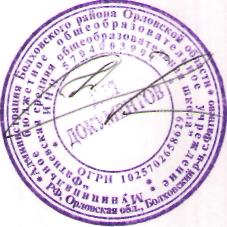 _____________Лёвина Н.В. Приказ №261-а от 29 августа 2018гПродолжительность учебного года с 01. 09. 2018 г. по 31.05.2019 г.учебная неделя 5 дней – 36 недель в годуЗимние каникулы с 1 января 2019 г. по 8 января 2019 г.Мониторинг качества освоения программного материала воспитанниками С 18.09.2018 г. по 29.09.2018 г.С 14.05.2019г. по 25.05.2019 г.Выпуск детей в школу 04.06. – 05.06.2019 г.Продолжительность ООД 1-ямладшаягруппа2-ямладшаягруппаСредняягруппаСредняягруппаСтаршаягруппа Подготовительная группа Длительность условного часа (в мин.)101520202530Допустимый объём недельной образовательной нагрузки 10 1112121517Общее астрономическое время в неделю (в часах)1 час40 мин2 часа45 мин4 часа4 часа6 часов15 мин8 часов30 минМинимальный перерыв между ООД10 мин.10 мин.10 мин.10 мин.10 мин.10 мин.Занятия по дополнительному образованию ( вторая половина дня)Для детей 4-5 лет Для детей 4-5 лет Для детей 4-5 лет 2 раза в месяц по 15 мин.2 раза в месяц по 15 мин.2 раза в месяц по 15 мин.Занятия по дополнительному образованию ( вторая половина дня)Для детей 5-7 лет Для детей 5-7 лет Для детей 5-7 лет 2 раза в месяц по 25 мин.2 раза в месяц по 25 мин.2 раза в месяц по 25 мин.Организация физического воспитания2+ППДА продолжительностью согласно возрастным особенностям2+ППДА продолжительностью согласно возрастным особенностям2+ППДА продолжительностью согласно возрастным особенностям2+ППДА продолжительностью согласно возрастным особенностям2+ППДА продолжительностью согласно возрастным особенностям2+ППДА продолжительностью согласно возрастным особенностямВремяВид деятельности в режиме дняДлительность08.00-08.40Прием, осмотр, игры, утренняя гимнастика40 мин.08.40-09.00Подготовка к завтраку, первый завтрак    Самостоятельная деятельность                                                         20 мин.09.00-10.50Непосредственно образовательная деятельность иподготовка к ней1час.50мин.10.50-11.00Подготовка к завтраку, второй завтрак (сок)10мин.11.00-12.40Подготовка к прогулке, прогулка (игры, наблюдения) Возвращение с прогулки, самостоятельная игровая деятельность детей1 ч.40 мин.12.40-13.10Подготовка к обеду, обед30 мин.13.10-15.00Подготовка ко сну, дневной сон1 ч.50 мин15.00-15.35Постепенный подъем, воздушные, водные процедуры35 мин.15.35-   16.00Подготовка к полднику, полдник25мин.16.00-17.00Совместная деятельность педагогов с детьми,самостоятельная игровая деятельность детей, кружковая  работа1 ч.00 мин.17.00-18.00Подготовка к прогулке, прогулка, самостоятельная игровая деятельность детей,уход детей домой1 ч. 00 мин.ВремяВид деятельности в режиме дняДлительность08.00-08.40Прием детей, осмотр, игры, свободная деятельность, утренняя гимнастика40 мин.08.40-09.00Подготовка к завтраку, первый завтрак    Самостоятельная деятельность                                                         30 мин.09.00-10.00Непосредственно образовательная деятельность иподготовка к ней60мин.10.00-10.10Подготовка к завтраку, второй завтрак (сок)10мин.10.10-12.05Подготовка к прогулке, прогулка (игры, наблюдения) 1 ч.55 мин.12.05-12.20Возвращение с прогулки, водные процедуры, самостоятельная игровая деятельность детей15 мин12.40-13.10Подготовка к обеду, обед30 мин.13.10-15.00Подготовка ко сну, дневной сон1 ч.50 мин15.00-15.35Постепенный подъем, воздушные, водные процедуры, самостоятельная деятельность35 мин.15.35-   16.00Подготовка к полднику, полдник25 мин.16.00-17.00Совместная деятельность педагогов с детьми,самостоятельная игровая деятельность детей, кружковая  работа30 мин.17.00-18.00Подготовка к прогулке, прогулка, самостоятельная игровая деятельность детей,уход детей домой1 ч.3 0 мин.ВремяВид деятельности в режиме дняДлительность08.00-08.40Прием, осмотр, игры, утренняя гимнастика40 мин.08.40-09.00Подготовка к завтраку, первый завтрак    Самостоятельная деятельность                                                         20 мин.09.00-10.00Непосредственно образовательная деятельность иподготовка к ней60мин.10.50-11.00Подготовка к завтраку, второй завтрак (сок)10мин.10.00-12.40Подготовка к прогулке, прогулка (игры, наблюдения) Возвращение с прогулки, самостоятельная игровая деятельность детей2 ч.40 мин.12.40-13.10Подготовка к обеду, обед30 мин.13.10-15.00Подготовка ко сну, дневной сон1 ч.50 мин15.00-15.35Постепенный подъем, воздушные, водные процедуры35 мин.15.35-   16.00Подготовка к полднику, полдник25мин.16.00-17.00Совместная деятельность педагогов с детьми,самостоятельная игровая деятельность детей, кружковая  работа1 ч.00 мин.17.00-18.00Подготовка к прогулке, прогулка, самостоятельная игровая деятельность детей,уход детей домой1 ч. 00 мин.ВремяВид деятельности в режиме дняДлительность08.00-08.40Прием детей, осмотр, игры, свободная деятельность, утренняя гимнастика40 мин.08.40-09.00Подготовка к завтраку, первый завтрак    Самостоятельная деятельность                                                         30 мин.09.00-09.30Непосредственно образовательная деятельность иподготовка к ней30мин.11.00-11.10Подготовка к завтраку, второй завтрак (сок)10мин.09.30-12.05Подготовка к прогулке, прогулка (игры, наблюдения) 1 ч.55 мин.12.05-12.20Возвращение с прогулки, водные процедуры, самостоятельная игровая деятельность детей15 мин12.40-13.10Подготовка к обеду, обед30 мин.13.10-15.00Подготовка ко сну, дневной сон1 ч.50 мин15.00-15.35Постепенный подъем, воздушные, водные процедуры, самостоятельная деятельность35 мин.15.35-   16.00Подготовка к полднику, полдник25 мин.16.00-17.00Совместная деятельность педагогов с детьми,самостоятельная игровая деятельность детей, кружковая  работа30 мин.17.00-18.00Подготовка к прогулке, прогулка, самостоятельная игровая деятельность детей,уход детей домой1 ч.3 0 мин.